Муниципальное дошкольное образовательное автономное учреждение «Детский сад№12 «Журавушка» комбинированного вида г.Орска».Проект по патриотическомувоспитанию«Широкая Масленица»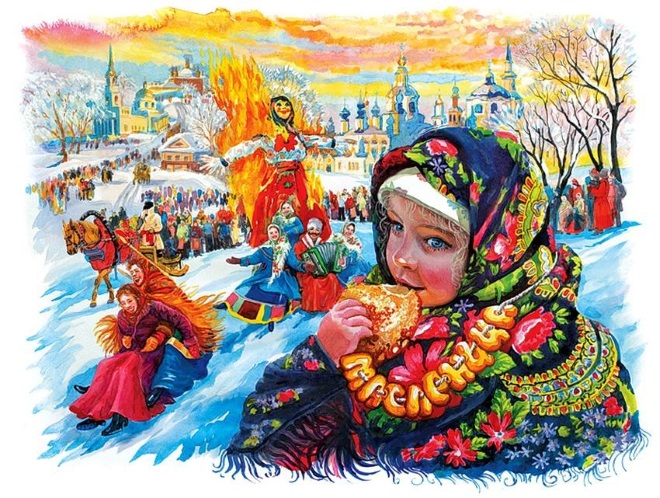 Подготовил воспитатель:1кв. категорииРязанова.И.В.Пояснительная записка   В настоящее время перед системой образования остро обозначилась проблема воспитания национальной культуры, приобщения нового поколения к исторической памяти народа и сохранение её в наших потомках. Особенно остро встаёт вопрос глубокого и научного обоснования национальных факторов в воспитании детей, ибо сохранение и возрождение культурного наследия начинается со своей семьи, родного края и играет важную роль в воспитании подрастающего поколения.                                                                                                    Знание традиционного наследия необходимо каждому человеку.      Наше прошлое- это фундамент стабильной жизни в настоящем и залог плодотворного развития в будущем. Все мы когда- то пытались найти ответы на вечные вопросы: Кто мы? Какими были наши предки? Что черпаем из прошлого? Во имя чего живём в настоящем? Что будет с нами в будущем?Федеральный государственный образовательный стандарт дошкольного образования говорит о необходимости «приобщения детей к социокультурным нормам, традициям семьи, общества и государства». Приобщение детей к народной культуре является средством формирования у них патриотических чувств и развития духовности. Воспитание гражданина и патриота, любящего свою Родину – особенно актуальная тема сегодня.Во все времена у всех народов основной целью воспитания являлась забота о сохранении, укреплении и развитии народных обычаев и традиций, забота о передаче житейского, духовного, педагогического опыта, накопленного предшествующими поколениями. Национальная культура становится для ребёнка первым шагом в освоении богатств народной культуры, общечеловеческих ценностей, формировании собственной личностной культуры.Одной из задач работы нашего детского сада является нравственно- патриотическое воспитание, приобщение к национальной культуре. Процесс ознакомления с народными ценностями, традициями русского народа происходит через совместную деятельность педагогов с дошкольниками и их родителями. Наш проект направлен на воспитание патриотизма, основанного на особенностях народных традиций.Вид проекта: познавательно - творческий, краткосрочный.                                  Продолжительность проекта: 1неделя                                        Участники проекта:Воспитатели, родители ,дети подготовительной группы.Актуальность: в нашем стремительно меняющемся мире многое безвозвратно уходит из жизни народа, его памяти. Наш долг – успеть сохранить все ценное и достойное будущего из народной культуры, его материального и духовного наследия. Известный русский ученый Дмитрий Сергеевич Лихачев писал: «В том случае, когда культура, духовность народностей лишена своеобразия, то нет надобности, или даже смысла в существовании этого народа. До тех пор, пока мы не научимся уважать и любить свои традиции, язык, своих богов, мы никогда не научимся уважать самих себя. Данная тема помогает детям глубже познакомиться с русскими обычаями, традициями и обрядами. В результате этого проекта ребята также знакомятся с русскими песнями, сказками, играми, костюмами, плясками своей страны. Это все воспитывает у детей эмоционально положительное отношение к Родине, традициям и обычаям. Главной целью нашего проекта является духовно-нравственное воспитание дошкольников методом проектной деятельности. Привлечь родителей воспитанников к обсуждению вопросов о проведение совместного праздника Масленицы. Вовлечь семью в единое образовательно-воспитательное пространство детского сада.
Цель проекта: духовно-нравственное воспитание дошкольников методом проектной деятельности. Задачи: 1.Дать, первоначальные представления о русском народном празднике «Масленица», с характерными для него обрядами. 2. Познакомить детей с русскими традициями гостеприимства, с блюдами русской кухни, историей появления блинов. 3. Развивать коммуникативные навыки, формировать умение помогать друг другу, общаться друг с другом. 4. Воспитывать интерес и любовь к русскому национальному фольклору, эмоциональное сопереживание и желание участвовать в игре-действии. 5. Воспитывать чувства патриотизма, основанные на русских традициях, духовно нравственные качества: доброту, миролюбие, великодушие, всепрощение; 6. Привлечь родителей воспитанников к обсуждению вопросов о проведении совместного праздника Масленицы. Вовлечь семью в единое образовательно воспитательное пространство детского садаРеализация проекта через образовательные области:Познавательное развитие:Беседы, дидактически игры, совместная деятельность, загадывание загадок.                              Речевое развитие:                                                                                                              Чтение художественной литератур, заучивание Социально – коммуникативное развитие:Тематические беседы, просмотр мультимедийной презентации, просмотр мультфильмов.Художественно – эстетическое развитие:                                                                               Изобразительная деятельность, прослушивание русской народной музыки, совместный праздник детей и их родителей.  Физическое развитие:                                                                                            Подвижные игры, хороводные игры, народные игры –забавы.  Продукт проектной деятельности:Оформление выставки рисунков «Масленица»;Составление сборника семейных рецептов «Блинный пир на весь мир»;Совместный праздник детей и их родителей «Масленица широкая».Реализация проекта: разучивание игр, песен, беседы обыгрывание потешки с малыми жанрами русского народного фольклора, консультации для родителей создание ритуальной куклы – Масленицы, проведение мастер-класса родителями по изготовлению Масленичной куклы Ожидаемые результаты: создание атмосферы внезапности, новизны, для развития эмоционального подъема детей, в которых нуждаются дети. В результате реализации этого проекта дети приобретут новые знания, узнают новые игры, потешки, стихи, традицию и культуру народного (праздника Масленица). Развитие детских – родительских отношений

Рассказ беседа о Масленице. «Подходила к концу зима, и люди очень ждали весну. А чтобы помочь теплому времени года побыстрее вступить в свои права, жители деревень, сел и городов устраивали веселый праздник. Его назвали Масленицей и праздновали целую неделю. Каждый день носил свое название: понедельник – встреча, вторник – заигрыши и пр. Так как ближе к весне солнце появлялось все чаще, появилась традиция печь блины, приглашать на блины родственников, ходить в гости.Во время гуляний было принято водить хороводы по кругу, что тоже связано с особым отношением людей к солнцу и весне. Большой интерес вызывали масленичные забавы на свежем воздухе: «Взятие зимнего города», «Перетягивание каната», «Ледяной столб». Главное в этой неделе пиршества и веселий было то, чтобы каждый участник мог повеселиться и вдоволь поесть. Наступал Великий Пост, который накладывал строгие ограничения в питании и развлечениях.Масленица была таким разудалым праздником, что о ней слагали стихи и писали картины. Благодаря этим произведениям мы сейчас больше знаем, как народ отмечал переход от зимы к весне.»Традиция печь блины и угощать друг другаПочти в каждой семье в этот праздник пекли символ солнца – блины. Готовили целые горки этого вкусного блюда, а к нему различные начинки – творог, грибы, рыбу, икру.Угощаться блинчиками начинали со среды. Поэтому среду называли лакомкой. Все могли есть блины столько, сколько душе угодно.Эта традиция оказалась самой прочной по отношению к другим ритуалам масленичной недели. В наше время все вспоминают о блинах и хотя бы однажды в преддверии весны угощаются этим блюдом.Проводы масленицы и соломенная кукла.Ритуал сжигания куклы – праздника. Он олицетворяет победу теплой весны над холодной зимой. Обычно такую куклу делают из соломы в человеческий рост и одевают в цветной наряд.На Руси чучело возили по улицам с четверга с песнями, шутками, прибаутками. В воскресенье создавали площадку для костра, водружали наверх соломенную куклу и поджигали. Пламя занималось быстро, а спустя час-другой уже можно было собирать пепел. Это также было обязательным действом, потому что пепел развеивали над полем, дабы получить хороший урожай.Сейчас чучело готовят к воскресенью, и его сожжение стало итоговой точкой праздника. Гулянья после этого завершаются.Пословицы и загадки для детейДля закрепления знаний о народном празднике можно предложить детям загадки и пословицы про масленицу.Загадки:Его празднуют весной, этот праздник заводной, ярмарку все посещают и блинами угощают.Желтый, круглый, ароматный и на вкус такой приятный! Только мама испечет, а он прыг – и сразу в рот!Мы печем-едим блины – провожаем зиму мы. Весну в гости приглашаем. Что за праздник отмечаем?Тесто льем на сковородку, с двух сторон обжарим ловко! С аппетитом будем кушать и про масленицу слушать.Пословицы:Была у двора Масленица, да во двор не зашла.На горах покататься, в блинах поваляться.Блин добр не один.Первый блин комом.Не все коту масленица. Будет и Великий пост.Мы думали, что масленица семь дней, а она только семь денечков.И блинов испечь требуется врем.Сказка про Масленицу для детей.Поспорили однажды Зима с Весной, кто из них главнее.Зима говорит:— Конечно я! Нет больше такого времени года, которое так сильно бы отличалось от других. Только зимой бывает снег и мороз. Только зимой у детишек столько интересных забав – и с горки спуститься, и на лыжах покататься, и в снежки поиграть, и снеговика слепить.И природе от меня большая польза. Землю снегом покрываю, как одеялом пушистым. Она всю зиму в тепле отдыхает, а потом урожай дает. А деревья сил набираются, чтобы новой листвой обзавестись.Не соглашается Весна с главенством Зимы и свои доводы приводит:— Так-то так, подруженька. Да только не везде зимой снег бывает, которым ты хвастаешь. А вот весенней поры все очень ждут. Потому что я тепло приношу, деревья в новую листву одеваю, цветочками первыми людей радую.А уж детворе-то сколько радостей с приходом весны! Дети не дождутся, когда они теплую одежду снимут да по свежей травке побегают, из песка куличики сделают. И на велосипедах ребята еще больше любят кататься, чем на лыжах.Услышало спор Солнце. Видит, Зима с Весной не на шутку друг другу перечат. Того и гляди, козни друг другу начнут строить.Решило Солнце вмешаться. Из лучиков смастерило посланницу – девушку солнечную.— Ступай, милая, подружи да умасли этих спорщиц. Чтоб не ругались они, кто важнее, а дружно Земле служили да людей радовали. Назовем тебя Масленицей. За неделю справишься?Подумала Масленица чуток и отвечает:— Чтоб Зиму с Весной подружить, я проведу для людей неделю забав, встреч, угощений вкусных. Пусть все с благодарностью Зиму провожают и с радостью Весну встречают. Потому что обе поры важные.С тех пор, как только подходит зима к концу, и весна в дверь стучится, люди празднуют Масленицу. А Солнце смотрит на радующихся людей и видит, что Масленице удалось Зиму с Весной подружить и праздник общий устроить. Развлечение «Широкая масленица»
для детей дошкольного возраста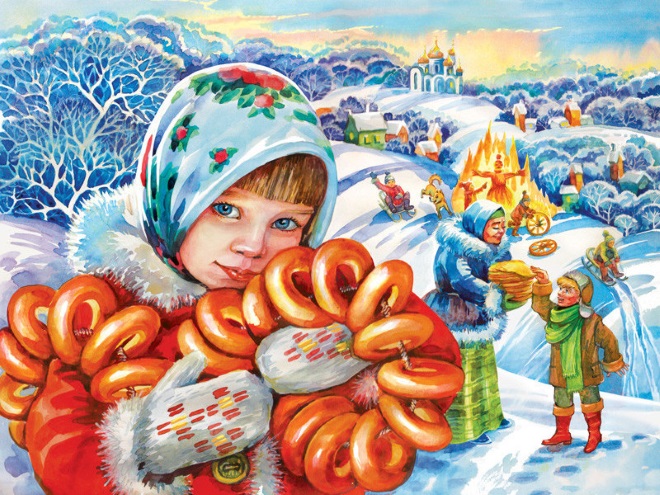 Цель: формирование у детей представления о народных гуляниях и праздниках.Задачи1. Обучить детей2. Развивать ловкость, быстроту реакции при выполнении подвижных игр3. Воспитывать в детях интерес к русскому народному творчеству и фольклору.Праздник проводится на улице.Персонажи: Матрешка (взрослый), два скомороха (взрослые), Весна (взрослый).Используемые атрибуты: чучело Масленицы, платок, маски козлика, козы, медведя. Обруч, закрепленный на гимнастической палке, к которому пришиты разноцветные шелковые ленты - «Карусель», блины. Аудиозаписи русских народных песен, посвященных масленице.Вход детей под русскую народную музыку, построение по периметру участка, определенного для проходящего развлечения.Скоморохи приветствуют детей1 скоморох:Всех, всех, всех мы созываемНынче праздник начинаем!Масленицу встречаемЗиму провожаем!Весну закликаемГостей приглашаем!2 скоморох:Проходите все без стеснения!Предъявите хорошее настроение!Милости просим, билетов не спросим!1 скоморох:Эй, веселей, собирайся народ!К нам масленица в гости идет!Спешите скорее, спешитеВеселье и радость с собой захватите!2 скоморох:Ой, как много здесь ребят!Познакомиться я радНу-ка дружно, ну-ка в разНазови себя сейчас!Да погромче, пошумней, чтобы знал я всех детей!Дети называют свое имя.Скоморохи вместе: «Познакомились мы с вами - будем добрыми друзьями!»1 скоморох:Посмотрите, посмотрите!Да головушку-то повернитеМасленица на пути!Просим в гости – заходи!Входит Масленица с чучелом в руках и под музыку ведет детей играть.Подвижная игра «Улитка». (Все дети)Дети встают в круг, держась за руки. Масленица берет за руку одного из ребят, который другой рукой держит следующего ребенка. Все продолжают держаться за руки. Масленица идет внутри круга. Получается цепочка, которая закручивается в улитку. Когда Масленице идти уже некуда, она начинает кружиться вокруг своей оси, дети встают вокруг нее еще плотнее. Затем, последний ребенок в цепочке начинает раскручивать «улитку» идя в обратном направлении. Все должны опять встать в круг.Масленица:Я масленица краснощекаяВстречайте меня громко хлопая!С блинами, играми и пением,Да с хорошим настроением!1 скоморох: (кланяется)С добром и миром тебя встречаем!С милостью привечаем!Масленица:Как встречаете, так и примечаете!Вот какое чучело справилиДа со мной отправилиАй-да зимушка-зима,Зима славная была,но пришла пора проститьсяДа с весною подружиться!Идет весна ясная, идет весна краснаяС радостью весельем,Звонким птичьим пением!Скоморохи:В хоровод скорей вставайтеВеселиться начинайте!Игра «Хоровод с платком»Дети встают вкруг, держась за руки. Водят хоровод. Масленица - в центре круга, произносит слова. Все останавливаются, и масленица встает напротив 2 детей, указывая платком на них. Они встают спиной друг к другу и по сигналу бегут один круг. Тот, кто прибежит первым и возьмет платок из рук масленицы - победитель.Масленица:А я масленицаЯ не падчерицаКак с платочком пойдуТак сейчас к вам подойдуНа плече платок лежит,Кто быстрее пробежитУ меня платок возьметИ весну к нам позовет!Дети все вместе произносят "Гори, гори ясно, чтобы не погасло. Раз, два, три-беги!"Дети произносят закличку:Приди весна, приди весна! Будет всем нам не до сна!С радостью скорей приди! Всех нас хлебом накорми!Игра повторяется.Дети произносят закличку:Приди весна, приди весна! Будет всем нам не до сна!С урожаем ждем богатым, да с добром ко всем ребятам!Входит Весна – под музыкуВесна:Здравствуйте мои друзья!Рада встрече с вами яВ хоровод вставайте-Весну потешайте!Дети подготовительной, старшей и средней групп встают в хоровод. Играет музыка. Идут по кругу пританцовывая.Дети возвращаются на свои местаВесна: Слушайте ребятки веселую загадку!Рогатый, бородатыйСпешит играть к ребятамОн носит шубу налегкеИ говорит ребятам «Бе-е-ее!»Кто же это? – отвечайтеИ ответ скорей мне дайте! (козлик)А теперь в кружок вставайте и со мною весело играйте!Дети старшей и средней группы становятся в круг.Подвижная Игра с козликомВесна выбирает козлика, одевает ему маску. Он встает в центр круга.Дети идут по кругу и поют:Идет козлик по лесу, по лесуНайдет козу принцессу, принцессу, (козлик выбирает девочку, ей одевают маску козы)Давай коза попрыгаем, попрыгаем,И ножками подрыгаем, подрыгаем,Да хвостиком помашем, помашем, (приседают, выполняя повороты корпусом вправо-влево)И весело попляшем, попляшем! (кружатся на месте)Коза: Я коза-дереза всем повыколю глаза! Пугает детей, дети разбегаютсяВесна зовет детей опять в хоровод. Игра повторяется. После игры дети возвращаются на места.Подвижная игра «Медведь спит»2 скоморох проводит игру с младшей группой. 1 скоморох надевает маску медведя и делает вид, будто спит. В последующие раунды медведем может быть ребенок.2 скоморох:Ну-ка дети все вставайтеИ со мною поиграйте!Кто уснул в берлоге сладко?Притаился в ней украдко? Т-с-с-с!Ой ребята не шуметьМожет это спит медведь? Т-с-с-с!Ой-медведь!!!Медведь просыпается рычит и бежит за детьми. Дети убегают.Весна: Мишка-мишка не сердись лучше с нами веселись.Все дети встают в хороводПодвижная игра «Карусель»2 скоморох выносит карусель. Играют сначала дети старших групп, потом младших.2 скоморох Кого на масляной неделе не катал на карусели?Выходите детвора покататься нам пора.Масленица: Вы давно блинов не ели? Дети: «дааа!»Вы блиночков захотели? Дети: «дааа!»Весна:Да как же без блинков румяныхИ горячих долгожданных,Угощение на славу,А ребятам на забавуХоровод «Ой блины» дети подготовительной и старшей групп.1 скоморохКак на масляной неделе нам блинов напечь успели!С пылу с жару из печи – все румяны - горячи!2 скоморохМасленица угощай! Всем блиночки подавай!С пылу с жару разбирайте, похвалить не забывайте!Масленица:Всех блинами угощу, никого не пропущу! Раздает блины.Помощники на группах раздают детям своей группы блины.Масленица: Рада была веселиться, а теперь пора проститься!Дети: прощай, прощай масленица!!Масленица под музыку уходит. Дети с воспитателями и помощниками уходят.КОНСУЛЬТАЦИЯ ДЛЯ РОДИТЕЛЕЙ.   МАСЛЕНИЦА – это фольклорный праздник. Он всегда ярко отмечался на Руси ярмарочными гуляниями со скоморохами.Он знаменует собой прощание с зимой и ожидание весны. Праздник наполнен народными песнями и обычаями.  Накануне Масленицы дети лепят из снега городки и крепости, строят снежные горки.  В первые дни праздника с гор катаются ребята, к середине недели к ним присоединяются и взрослые. Гуляли все от мала до велика!  Повсюду звучали озорные песни, смех, заливались задорные гармошки. Устраивались кулачные молодецкие бои, брали штурмом снежные городки. Очень любили катание на лошадях и санках. На Масленицу водили хороводы, играли в шумные игры. А ещё существовал такой обычай.  Из соломы, рогожи и тряпок мастерили огромную, в человеческий рост куклу. В руке она держала блин – главный символ Масленицы. Куклу наряжали в девичий наряд и всю неделю катали на санках с гор, мчались в обнимку с ней на тройках, «водили» по улицам. В последний день праздника, обычно к вечеру, разжигали костёр. Веселились, пели   плясали вокруг, прыгали через него.  А в завершении праздника на этом костре сжигали чучело Масленицы. Так прощались с нею шутливо, и серьёзно. Ведь потом эту развесёлую неделю опять нужно было ждать целый год. Любил Масленицу русский народ – широкую, весёлую, разгульную.Для каждого дня её придумал он особое название:ПОНЕДЕЛЬНИК - ВСТРЕЧАВТОРНИК - ЗАИГРЫШСРЕДА - ЛАКОМКАЧЕТВЕРГ - ШИРОКИЙПЯТНИЦА - ТЁЩИНЫ ВЕЧЁРКИСУББОТА - ЗОЛОВКИНЫ ПОСИДЕЛКИ – ПРОВОДЫВОСКРЕСЕНЬЕ - ПРОЩАНЬЕ, ЦЕЛОВНИКИ, ПРОЩЕНЫЙ ДЕНЬ.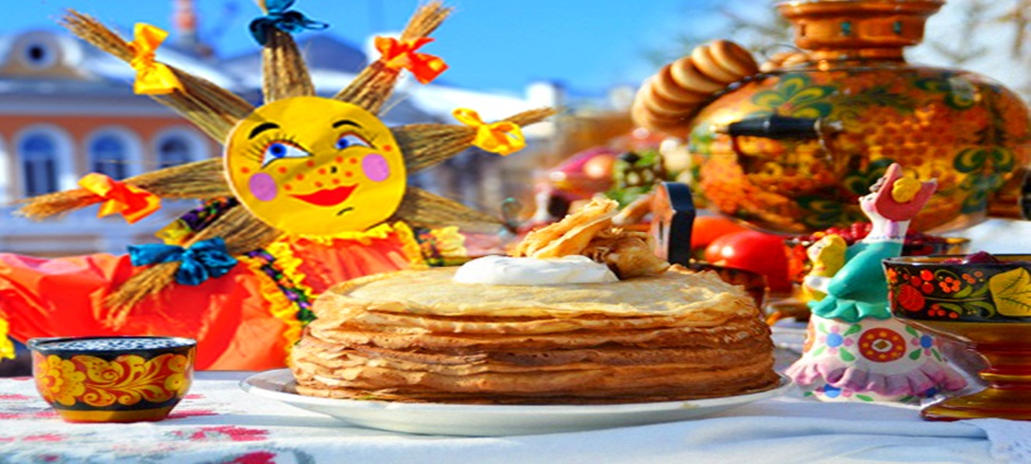 Масленица всегда праздновалась очень широко и весело. Первые три дня называли «узкой» масленицей, а с четверга Масленица уже звалась «широкой», все работы прекращались и начинались гуляния.  Каждый день недели назывался по-особому и имел свои особенности. Понедельник «Встреча» — начало праздника, начало приготовления блинов. Причем первый блин обычно отдавался в церковь за помин умерших, либо же животным.  Вторник «Заигрыши» — молодежь активно знакомилась и общалась между собой, катались с ледяных и снежных гор, играли в игры, приглашали друг друга в гости на блины. Среда «Лакомка» — в среду следовало наедаться блинов, дабы хватило на целый год. Четверг – «Разгул» — с этого дня разгуляй нарастал, уже открывались балаганы, народ катался на санях, участвовал в играх и кулачных боях. Пятница – «Тещины вечерки». Название говорит само за себя.  В этот день ходили в гости к теще угощаться блинами на теплые семейные посиделки. Существовала интересная традиция в этот вечер Масленицы. Зять проходил мимо дома тещи и смотрел на окна. Как только, он завидит, сидящую на окне тряпичную куклу — символ Масленицы, тогда смело заходит в гости и угощается блинами. Так женщина показывала, что все у нее готово и она ждет гостей. Суббота – «Золовкины-посиделки».  Свекровь приходила в гости на блины к молодым. Воскресенье – «Прощеное воскресенье». Самый веселый и насыщенный день на масленичной неделе. Во-первых, просили друг у друга прощения за все обиды, да и сами прощали. Во-вторых, гуляли на улицах города до упада. И самое интересное – в конце дня сжигалось на огне чучело Масленицы. Считалось, что так задабривают зиму, как бы уговаривая ее уступить место теплой весне.  Дети просто обожают Масленицу, ведь целых семь дней происходит что-то невероятное. Это и гуляния, и выпекание блинов, и походы в гости, и множество других развлечений. В последний день праздника, обычно к вечеру, разжигали костёр. Веселились, пели и плясали вокруг, прыгали через костёр. А в завершение праздника на этом костре сжигали чучело Масленицы. Так прощались с нею шутливо и серьёзно. Ведь потом эту развесёлую неделю опять нужно было ждать целый год. «Ты прощай, прощай, наша Масленица,Ты прощай, прощай, наша широкая.Мы катаемся с горы от зари и до зари.А сегодня в воскресенье наше кончится веселье.Ты прощай, прощай, наша Масленица!».